Månedsbrev for august /september 2021Kjære foreldre!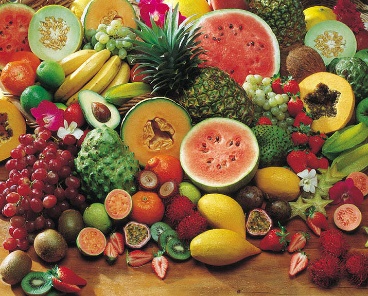 Først å fremst vil vi ønske velkommen til Emir og Linndera 😊 Vi har hatt en fin og god start og ser frem til fortsettelsen. Vi tar Covid – 19 på alvor og forholder oss til rådene myndighetene gir i forhold til smittevern. Gjennom dagen er vi opptatt av å gi barna en fin balanse mellom medbestemmelse og voksen ledelse. Vi er opptatt av å ta barnets signaler på alvor og språk sette dette.Å forstå lek kan være krevende. Det er mange koder og uskrevne regler. Derfor er det viktig med mange erfaringer og bli inkludert med barn på sitt eget utviklings nivå.Vi voksne vil være med å støtte og hjelpe med å få til felles oppmerksomhet, samspill og kommunikasjon med andre barn, så langt det lar seg gjøre.I tillegg vil barna få den individuelle oppfølgingen de har behov og krav på.I år kommer foreldremøte til å bli avdelingsvis – dette på grunn av smittevern. Datoen er enda ikke fastsatt.I slutten av september skal barnehagen delta på brannvernuke. Dette gjør vi for at alle barn og voksne skal vite / bli trygge på hva som skal gjøres når brannalarmen går. Øvelse gjør mester Ta kontakt med oss om det er noe dere lurer på! Vi er her for dere                      Med vennlig hilsen damene på Glimmer